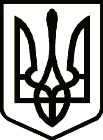 УкраїнаЧЕРНІГІВСЬКА  ОБЛАСНА  ДЕРЖАВНА  АДМІНІСТРАЦІЯУПРАВЛІННЯ ОСВІТИ І НАУКИ вул. Шевченка, .Чернігів, 14013,  тел. (046-22) 3-33-37, факс  (046-2) 67-57-54,  uon_post@cg.gov.ua, код ЄДРПОУ 02147351Місцевим органам управління освітоюЗакладам освіти інтернатного типу обласного підпорядкування Щодо підтвердження інформації Шановні колеги!На виконання листа Управління освіти і науки облдержадміністрації    від 18.03.2019 №05-09/917 вами було надано інформацію про кількість перших класів (учнів в них), які будуть функціонувати у 2019-2020 навчальному році.З метою узагальнення отриманих даних та подальшого інформування Міністерства освіти і науки України просимо в термін до 02 квітня 2019 року підтвердити надані дані, завірені підписом, у форматі PDF.З повагоюНачальник 								М. КОНОПАЦЬКИЙСвітлана Жук  31311Наталія Дягло 3109101.04.2019№05-09/1078На №від